يشرفني أن أحيل إلى الدول الأعضاء في المجلس المساهمة المرفقة المقدمة من الاتحاد الروسي.هولين جاو
الأمين العاممساهمة من الاتحاد الروسيمقترحات بشأن مراجعة ودمج القرارين 1336 و13441	مقدمة1.1	يعلق الاتحاد الروسي أهمية كبيرة على تحسين الاستراتيجية والآليات المتعلقة بإنشاء وإدارة أفرقة العمل التابعة للمجلس (CWG) التي تتناول أهم مجالات أنشطة الاتحاد وتعد مقترحات لتقديمها إلى المجلس بشأن سبل تحسين كفاءة أنشطة الاتحاد في هذه المجالات في الفترات الواقعة بين مؤتمرات المندوبين المفوضين بالاتحاد، وخصوصاً فيما يتعلق بفريق العمل التابع للمجلس والمعني بقضايا السياسات العامة الدولية المتعلقة بالإنترنت (CWG-Internet).2.1	إن فريق العمل هذا مطالب بتحديد ودراسة وتطوير المسائل ذات الصلة بقضايا السياسات العامة الدولية المتعلقة بالإنترنت. وتُحدّد الإجراءات التشغيلية لأنشطة فريق العمل في قراري مجلس الاتحاد التاليين:•	القرار 1336 بشأن فريق العمل التابع للمجلس والمعني بقضايا السياسات العامة الدولية المتعلقة بالإنترنت (CWG-Internet)؛•	القرار 1344 بشأن نسق العملية التشاورية المفتوحة لفريق العمل التابع للمجلس والمعني بقضايا السياسات العامة الدولية المتعلقة بالإنترنت (CWG-Internet).يوجد قراران لتحديد الإجراءات المتعلقة بأنشطة فريق العمل CWG-Internet، وذلك لأن المجلس اتخذ لاحقاً القرار المرتبط بإجراء مشاورات مفتوحة عبر الإنترنت ومشاورات مباشرةً.3.1	وفي الممارسة، يتّبع القراران منطقاً متشابهاً جداً ويشملان مختلف الجوانب المتعلقة بأنشطة فريق العمل المذكور. وتماشياً مع الجهود المبذولة للحد من عدد القرارات، من المناسب دمج هذين القرارين.4.1	وفي القرار 102 (المراجَع في دبي، 2018)، أحاط مؤتمر المندوبين المفوضين بأهمية الأنشطة التي يضطلع بها فريق العمل CWG-Internet، وقرر مواصلة أنشطة الفريق، ووجه تعليمات محددة ومباشرة إلى فريق العمل والمجلس، منها مراجعة القرار 1344، كما وجه تعليمات إلى مدراء مكاتب القطاعات للإسهام في عمل الفريق بشأن أنشطة قطاعاتهم ذات الصلة بعمل الفريق.5.1	وعلاوةً على ذلك، ينبغي أن يراعي القرار المراجَع الخبرة المستخلصة من إجراء مشاورات مفتوحة لأغراض تزويد جميع أصحاب المصلحة وخاصةً الذين يشاركون في المشاورات المفتوحة لأول مرة بالإجراءات والنهج الخاصة بمنظماتهم ولضمان مشاركة فعّالة لجميع الأطراف المهتمة.2	المقترحيعبر مشروع القرار المراجَع المقترح عن الخبرة التي اكتسبها فريق العمل CWG-Internet في مجال عمله منذ انعقاد مؤتمر المندوبين المفوضين لعام 2014، ويتضمن عدداً من التغييرات والتوضيحات، ويراعي أنشطة الفريق التشغيلية والقرارات الصادرة عن مؤتمر المندوبين المفوضين لعام 2018، وآراء عدد من الدول الأعضاء في الاتحاد المعرب عنها في اجتماعات فريق العمل.1.2	ومن المقترح، مراجعة القرارين 1336 و1344 المتعلقين بأنشطة فريق العمل CWG-Internet، وذلك من خلال دمجهما.2.2	ولضمان مشاركة أكثر فعّالية للدول الأعضاء وجميع أصحاب المصلحة في المشاورات المفتوحة، من المقترح إضافة أحكام إلى القرار المراجَع لتوضيح الإجراء المرتبط بتنظيم المشاورات المفتوحة استناداً إلى المقترحات المقدمة من الدول الأعضاء في الاتحاد.3.2	وترد فيما يلي نسخة أولية من نص مشروع القرار المعدّل بشأن عمل الفريق CWG-Internet.القرار (المعدّل في)(اعتُمد في الجلسة العامة)فريق العمل التابع للمجلس والمعني بقضايا السياسات العامة الدولية
المتعلقة بالإنترنت (CWG-Internet)إن المجلس،إذ يقر أ )	بالقرار 102 (المراجَع في) بشأن دور الاتحاد الدولي للاتصالات فيما يتعلق بقضايا السياسات العامة الدولية المتعلقة بالإنترنت وبإدارة موارد الإنترنت، بما في ذلك إدارة أسماء الميادين والعناوين؛ب)	بالقرار (2009) 1305 الصادر عن المجلس بشأن دور الفريق المخصص في تحديد قضايا السياسات العامة المتعلقة بالإنترنت؛ج)	بالقرار 1344 (المعدل في 2015) الصادر عن المجلس بشأن نسق العملية التشاورية المفتوحة لفريق العمل التابع للمجلس والمعني بقضايا السياسات العامة الدولية المتعلقة بالإنترنت،وإذ يقر أيضاً أ )	بأن الفقرة 35 من برنامج عمل تونس تعيد التأكيد على أن إدارة الإنترنت تشمل مسائل تتصل بالسياسات التقنية والعامة على حد سواء وينبغي أن تضم جميع أصحاب المصلحة والمنظمات الدولية الحكومية والمنظمات الدولية المعنية. ومن المعترف به في هذا الصدد:’1‘	أن سلطة وضع السياسات العامة المتعلقة بالإنترنت هي حق سيادي للدول، فهي التي تتمتع بالحقوق كما تقع عليها المسؤوليات في مجال قضايا السياسات العامة الدولية المتعلقة بالإنترنت؛’2‘	أن القطاع الخاص كان له دور مهم وينبغي أن يظل له دور مهم في تطوير الإنترنت، من الناحيتين التقنية والاقتصادية؛’3‘	أن المجتمع المدني يقوم أيضاً بدور مهم في المسائل المتعلقة بالإنترنت، وخصوصاً على مستوى المجتمعات المحلية، وينبغي له أن يواصل القيام بهذا الدور؛’4‘	أن المنظمات الدولية الحكومية كان لها دور في تسهيل تنسيق قضايا السياسات العامة المتعلقة بالإنترنت، وينبغي لها أن تواصل القيام بهذا الدور؛’5‘	أن المنظمات الدولية كان لها أيضاً دور مهم في وضع المعايير التقنية المتعلقة بالإنترنت، وفي وضع السياسات ذات الصلة، وينبغي لها أن تواصل القيام بهذا الدور؛ب)	بأن الفقرة 68 من برنامج عمل تونس تعترف بأنه ينبغي أن يكون لجميع الحكومات دور ومسؤولية على قدم المساواة في الإدارة الدولية للإنترنت ولضمان استقرار الإنترنت وأمنها واستمرارها. وتعترف أيضاً بضرورة أن تضطلع الحكومات بوضع سياسة عامة في هذا الشأن بالتشاور مع جميع أصحاب المصلحة؛ج)	بأن الفقرة 36 من برنامج عمل تونس تقدر المساهمة القيمة التي تقدمها الأوساط الأكاديمية والفنية في مجموعات أصحاب المصلحة المذكورة في الفقرة 35 في تطوير وتشغيل الإنترنت والارتقاء بها؛ )	بأن الهدف والغرض من المشاورات المفتوحة مع أصحاب المصلحة هو توحيد رؤى المجموعات المختلفة لأصحاب المصلحة بشأن الجوانب المتعلقة ببعض الموضوعات مع مراعاة الحقوق السيادية للدول فيما يخص قضايا السياسات العامة،يقـررأن يواصل فريق العمل التابع للمجلس والمعني بقضايا السياسات العامة الدولية المتعلقة بالإنترنت عمله، وأن يقتصر على الدول الأعضاء فقط بالتشاور المفتوح مع جميع أصحاب المصلحة، وفقاً للاختصاصات الوارد وصفها في الملحقيكلف الأمين العام ومديري المكاتب1	بمواصلة الأنشطة المحددة في فقرتي يكلف الأمين العام ويكلف مديري المكاتب (بما في ذلك التوجيهات الموجّهة تحديداً إلى مدير مكتب تنمية الاتصالات ومدير مكتب تقييس الاتصالات) من القرار 102 (المراجَع في)؛2	بتحديث المستودع الموجود حالياً على الويب لتجميع التجارب وأفضل الممارسات فيما يخص قضايا السياسات العامة الدولية المتعلقة بالإنترنت،يدعو الدول الأعضاءإلى أن تحدد كل دولة عضو موقفها بشأن كل قضية من قضايا السياسات العامة الدولية المتعلقة بالإنترنت التي يعالجها فريق العمل التابع للمجلس وإلى الإسهام بنشاط في أعمال هذا الفريق.الملحقفريق العمل التابع للمجلس والمعني بقضايا السياسات العامة الدولية المتعلقة بالإنترنتالاختصاصاتتتمثل اختصاصات فريق العمل التابع للمجلس فيما يلي:1	تحديد المسائل المتعلقة بقضايا السياسات العامة الدولية المتعلقة بالإنترنت ودراستها وتفصيلها، بما فيها القضايا المحددة في القرار 1305 (2009) للمجلس؛2	العمل وفقاً لقرارات مؤتمر المندوبين المفوضين لعام المنصوص عليها في القرار 102 (المراجَع في)؛3	نشر نواتجه بين أعضاء الاتحاد الدولي للاتصالات وعلى أمانة الاتحاد وجميع المنظمات الدولية المعنية وأصحاب المصلحة الذين يشاركون بنشاط في هذه القضايا، وذلك لأخذها بعين الاعتبار في عمليات وضع سياساتهم؛4	النظر في الأنشطة التي يضطلع بها الأمين العام ومديرو المكاتب بشأن تنفيذ القرار 102 (المراجَع في) ومناقشتها، وإعداد مدخلات فيما يتعلق بأنشطة هذه حسب الاقتضاء؛	النظر في التقرير الذي يعده الأمين العام ومناقشته لتقديمه إلى المجلس فيما يخص أنشطة الاتحاد المتعلقة بالإنترنت وإبداء التعليقات عند الاقتضاء؛	تحديد قضايا السياسات العامة الدولية المتعلقة بالإنترنت، التي ستجرى بشأنها مشاورات مفتوحة عملاً بالقرار 1344 (المراجَع في عام 2015) الصادر عن المجلس؛	تنظيم وإدارة مشاورات مفتوحة حضورية وعبر الإنترنت مع جميع أصحاب المصلحة بشأن قضايا السياسات العامة الدولية عملاً بالقرار 1344 (المراجَع في عام 2015) الصادر عن المجلس؛ وينبغي أن توفّر اجتماعات التشاور الحضورية، بقدر الإمكان، خدمة المشاركة عن بُعد والبث الشبكي والعرض النصي (بما في ذلك نصوص العرض النصي) لدعم مشاركة ذوي الإعاقة؛	تناول المدخلات ذات الصلة الواردة من أصحاب المصلحة والمقدمة إليه، لكي ينظر في القضايا المنتقاة لاجتماعه المقبل؛	تشجيع جميع أصحاب المصلحة على تقديم تجاربهم وأفضل ممارساتهم على الصعيدين الوطني والدولي فيما يخص قضايا السياسات العامة المتعلقة بالإنترنت، من أجل إثراء المستودع الحالي لصالح جميع الدول الأعضاء؛	تقديم تقرير سنوي إلى المجلس بشأن أنشطة فريق العمل التابع للمجلس والمعني بقضايا السياسات العامة الدولية المتعلقة بالإنترنت.___________ال‍مجلس 2019
جنيف، 20-10 يونيو 2019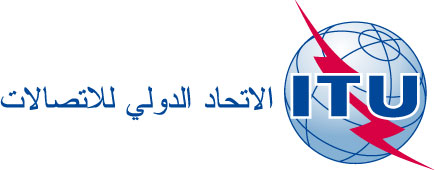 بند جدول الأعمال: PL 1.3الوثيقة C19/71-A27 مايو 2019الأصل: بالروسيةمذكرة من الأمين العاممذكرة من الأمين العاممساهمة من الاتحاد الروسيمساهمة من الاتحاد الروسيمقترحات بشأن مراجعة ودمج القرارين 1336 و1344مقترحات بشأن مراجعة ودمج القرارين 1336 و1344